Na osnovu člana 39 stav 3 Zakona o gimnaziji ("Službeni list RCG", br. 64/02 i 49/07 i "Službeni list CG", broj 45/10) Ministarstvo prosvjete i sporta, donijelo jePRAVILNIKO ORGANIZACIJI I IZVOĐENJU MATURSKOG TEČAJA(Objavljen u "Sl. listu Crne Gore", br. 53 od 24. oktobra 2012)SadržajČlan 1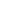      Maturski tečaj (u daljem tekstu: tečaj) organizuje se i izvodi na način propisan ovim pravilnikom.
ProgramČlan 2     Tečaj je poseban program pripreme za polaganje maturskog ispita iz obaveznih i izbornih predmeta koji se polažu na maturskom ispitu saglasno članu 38 Zakona o gimnaziji.
Organizacija tečajaČlan 3     Tečaj organizuje gimnazija koja ima licencu i čiji prostorni, kadrovski i drugi uslovi omugućavaju izvođenje tečaja.
     Gimnazija iz stava 1 ovog člana može na osnovu Odluke organa državne uprave nadležnog za poslove prosvjete (u daljem tekstu: Ministarstvo), radi efikasnijeg i racionalnijeg organizovanja tečaja, pripremati lica koja su se prijavila na tečaj (u daljem tekstu: polaznik) u drugoj gimnaziji, a koja nema dovoljan broj polaznika.
UpisČlan 4     Upis na tečaj vrši se, saglasno članu 40 Zakona o gimnaziji, u septembru na osnovu javnog konkursa koji raspisuje Ministarstvo.
     Konkurs iz stava 1 ovog člana raspisuje se, po pravilu, četiri mjeseca prije početka školske godine.
PrijavaČlan 5     Polaznik uz prijavu za upis na tečaj prilaže svjedočanstvo o završenom trećem razredu gimnazije i dokaz da je najmanje godinu dana prekinuo školovanje u gimnaziji, odnosno dokaz o završenoj četvorogodišnjoj stručnoj školi.
Obavještavanje polaznikaČlan 6     Gimnazija obavještava polaznike o vremenu upisa i početku tečaja najmanje 15 dana prije početka izvođenja tečaja, objavljivanjem na oglasnoj tabli gimnazije.
TrajanjeČlan 7     Trajanje tečaja određeno je obrazovnim programom iz člana 2 ovog pravilnika.
PrilagođavanjeČlan 8     Radi prilagođavanja organizacije i izvođenja tečaja potrebama polaznika direktor gimnazije obrazuje komisiju.
PohađanjeČlan 9     Polaznik je dužan da redovno pohađa nastavu tečaja, u skladu sa rasporedom časova koji donosi gimnazija.
Provjeravanje i ocjenjivanje znanjaČlan 10     Provjeravanje i ocjenjivanje znanja polaznika vrši se iz nastavnih predmeta tečaja.
     Predmetni nastavnik prati, ocjenjuje i predlaže zaključnu ocjenu iz svog predmeta.
     Konačnu ocjenu utvrđuje stručno vijeće koje čine nastavnici koji izvode nastavu tečaja.
     Polaznik koji nije dobio pozitivnu ocjenu iz svih nastavnih predmeta polaže popravni ispit sa učenicima gimnazije i u rokovima koji se organizuju za učenike, u skladu sa zakonom.
     Način i postupak ocjenjivanja i vođenja evidencija vrši se u skladu sa važećim propisima Ministarstva.
Stručno vijeće tečajaČlan 11     Stručno vijeće iz člana 10 stav 3 ovog pravilnika obrazuje direktor gimnazije na prijedlog nastavničkog vijeća.
     Aktom o obrazovanju stručnog vijeća iz stava 1 ovog člana određuje se predsjednik i nastavnik koji će vršiti funkciju razrednog starješine, kao i poslovi i zadaci stručnog vijeća.
Uvjerenje o tečajuČlan 12     Po završetku tečaja polazniku koji je pozitivno ocijenjen iz svih nastavnih predmeta izdaje se uvjerenje da je sa uspjehom završio tečaj.
Stupanje na snaguČlan 13     Ovaj pravilnik stupa na snagu osmog dana od dana objavljivanja u "Službenom listu Crne Gore".
     Broj: 01-3174/2
     Podgorica, 12. oktobra 2012. godine
     Ministar, Slavoljub Stijepović, s.r.

